بسمه تعالی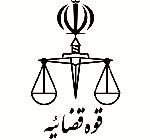 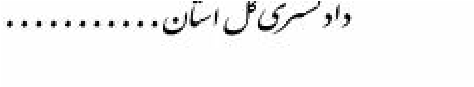 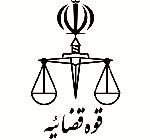 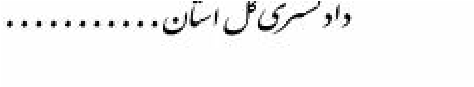 تـاریــخ : ...............................................................شماره پرونده ........................................ : شماره بایگانی........................................ : 	شکواییه	صفحه اولتوجه1: شکایت در  صفحه دوم نوشته شود. فرم شماره 2224/2201/24/1393 اداره کل بهبود روشها و فرآیندهاي قوه قضاییهتوجه 2: درصورت تعدد شاکی، مشتکی عنه و شاهد، نام آنها در ادامه شرح شکواییه درج شود.بسمه تعالی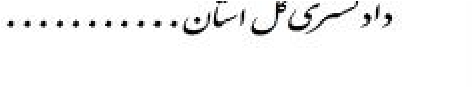 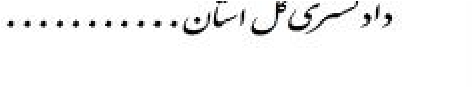 تـاریــخ : ...............................................................شماره پرونده ........................................ : شماره بایگانی........................................ : 	شرح شکایت                             	صفحه دومفرم شماره 2224/2201/24/1393 اداره کل بهبود روشها و فرآیندهاي قوه قضاییهمذهبتابعیتوضعیتتأهلمیزان تحصیلاتشغلشغلشغلتاریخ تولدتاریخ تولدنام پدرنام و نام خانوادگینام و نام خانوادگیپیام نگار (ایمیل)پیام نگار (ایمیل)پیام نگار (ایمیل)تلفن همراهتلفن ثابت (باکد شهر)تلفن ثابت (باکد شهر)تلفن ثابت (باکد شهر)شماره ملیشماره ملیشماره ملیمحلصدورشماره  شناسنامهنشانی دقیق :کد پستی:نشانی دقیق :کد پستی:نشانی دقیق :کد پستی:نشانی دقیق :کد پستی:نشانی دقیق :کد پستی:نشانی دقیق :کد پستی:نشانی دقیق :کد پستی:نشانی دقیق :کد پستی:نشانی دقیق :کد پستی:نشانی دقیق :کد پستی:نشانی دقیق :کد پستی:نشانی دقیق :کد پستی:پیام نگار (ایمیل)پیام نگار (ایمیل)پیام نگار (ایمیل)تلفن همراهتلفن ثابت (باکد شهر)تلفن ثابت (باکد شهر)تلفن ثابت (باکد شهر)شماره ملیشماره ملیشماره ملینام پدرنام و نام خانوادگیشماره پروانه وکالت یا نامه :شماره پروانه وکالت یا نامه :شماره پروانه وکالت یا نامه :شماره پروانه وکالت یا نامه :شماره پروانه وکالت یا نامه :شماره پروانه وکالت یا نامه :سمت:سمت:سمت:سمت:سمت:سمت:نشانی دقیق :کد پستی:نشانی دقیق :کد پستی:نشانی دقیق :کد پستی:نشانی دقیق :کد پستی:نشانی دقیق :کد پستی:نشانی دقیق :کد پستی:نشانی دقیق :کد پستی:نشانی دقیق :کد پستی:نشانی دقیق :کد پستی:نشانی دقیق :کد پستی:نشانی دقیق :کد پستی:نشانی دقیق :کد پستی:نشانی: نشانی: نشانی: نشانی: نشانی: شماره تلفن: شماره تلفن: شماره تلفن: نام پدر: نام پدر: نام: نام: نشانی: نشانی: نشانی: نشانی: نشانی: نام خانوادگی:نام خانوادگی:موضوع شکایت:به شرح پیوستموضوع شکایت:به شرح پیوستموضوع شکایت:به شرح پیوستموضوع شکایت:به شرح پیوستموضوع شکایت:به شرح پیوستموضوع شکایت:به شرح پیوستموضوع شکایت:به شرح پیوستموضوع شکایت:به شرح پیوستموضوع شکایت:به شرح پیوستموضوع شکایت:به شرح پیوستموضوع شکایت:به شرح پیوستموضوع شکایت:به شرح پیوستمیزان ضرر و زیان مورد مطالبه:میزان ضرر و زیان مورد مطالبه:میزان ضرر و زیان مورد مطالبه:میزان ضرر و زیان مورد مطالبه:تاریخ وقوع جرم:/     /     ساعت :تاریخ وقوع جرم:/     /     ساعت :تاریخ وقوع جرم:/     /     ساعت :تاریخ وقوع جرم:/     /     ساعت :تاریخ وقوع جرم:/     /     ساعت :محل وقوع جرم:محل وقوع جرم:محل وقوع جرم:امضاء یا اثر انگشت شاکیامضاء یا اثر انگشت شاکیامضاء یا اثر انگشت شاکیمشخصات و نشانی دقیق شهود و مطلعان / سایر ادلهمشخصات و نشانی دقیق شهود و مطلعان / سایر ادلهمشخصات و نشانی دقیق شهود و مطلعان / سایر ادلهمشخصات و نشانی دقیق شهود و مطلعان / سایر ادلهمشخصات و نشانی دقیق شهود و مطلعان / سایر ادلهمشخصات و نشانی دقیق شهود و مطلعان / سایر ادلهمشخصات و نشانی دقیق شهود و مطلعان / سایر ادلهمشخصات و نشانی دقیق شهود و مطلعان / سایر ادلهمشخصات و نشانی دقیق شهود و مطلعان / سایر ادله...............................................................................................................................................................................................................................................................................................................................................................................................................................................................................................................................................................................................................................................................................................................................................................................................................................................................................................................................................................................................................................................................................................................................................................................................................................................................................................................................................................................................................................................................................................................................................................................................................................................................................................................................................................................................................................................................................................................................................................................................................................................................................................................................................................................................................................................................................................................................................................................................................................................................................................................................................................................................................................................................................................................................................................................................................................................................................................................................................................................................................................................................................................................................................................................................................................................................................................................................................................................................................................................................................................................................................................................................................................................................................................................................................................................................................................................................................................................................................................................................................................................................................................................................................................................................................................................................................................................................................................................................................................................................................................................................................................................................................................................................................................................................................................................................................................................................................................................................................................................................................................................................................................................................................................................................................................................................................................................................................................................................................................................................................نام و نام خانوادگی، شماره ملی و امضاء یا اثرانگشت شاکی 